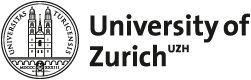 Graduate Studies in Elementary Particle Theory at the Department of Physics Letter of recommendation					Instruction to student:	Please mail this form to refereesInstruction to referee:	Please complete this form in English and email it to Regina Schmid Richmond regina@physik.uzh.chPlease evaluate the candidate with respect to the following criteria:(Scale: excellent = top 5%, very good = top 10%, good = top 30%)For additional comments use second pageAdditional comments:Referee (family name, first name)InstitutePositionPhoneFaxe-mailCandidate (family name, first name)How long have you known 
the candidate?Professional relationship to
candidateexcellentvery goodgoodaveragebelowKnowledgeOriginalityIndependenceCommitment to scienceCommunication skillsTechnical skillsTeamwork skillsFlexibilityOverall judgmentSignature:      Date (dd/mm/yyyy):      